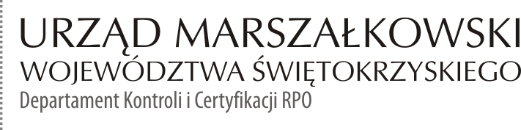 PanHenryk KoniecznyWójt Gminy FałkówINFORMACJA POKONTROLNA NR KC-I.432.264.1.2021/MBK-5z kontroli w trakcie realizacji projektu nr RPSW.06.05.00-26-0004/17 pn. „Poprawa jakości życia mieszkańców Fałkowa poprzez rewitalizację zdegradowanych obszarów miejscowości”, realizowanego w ramach Działania 6.5 – „Rewitalizacja obszarów miejskich i wiejskich”,
6 Osi priorytetowej Regionalnego Programu Operacyjnego Województwa Świętokrzyskiego
na lata 2014 – 2020, polegającej na weryfikacji dokumentów w zakresie prawidłowości przeprowadzenia właściwych procedur dotyczących udzielania zamówień publicznych, przeprowadzonej na dokumentach w siedzibie Instytucji Zarządzającej Regionalnym Programem Operacyjnym Województwa Świętokrzyskiego na lata 2014 – 2020 w dniach od 26 do 30 kwietnia 2021 roku.I. INFORMACJE OGÓLNE:Nazwa i adres badanego Beneficjenta:Gmina Fałkówul. Zamkowa 1A, 26 – 260 FałkówStatus prawny Beneficjenta:Wspólnota samorządowa – gminaII. PODSTAWA PRAWNA KONTROLI:Niniejszą kontrolę przeprowadzono na podstawie art. 23 ust. 1 w związku z art. 22 ust. 4 ustawy z dnia 11 lipca 2014 r. o zasadach realizacji programów w zakresie polityki spójności finansowanych w perspektywie finansowej 2014 – 2020 (Dz.U. z 2020 r., poz. 818. z późn. zm.).III.OBSZAR I CEL KONTROLI:Cel kontroli stanowi weryfikacja dokumentów w zakresie prawidłowości przeprowadzenia przez Beneficjenta właściwych procedur dotyczących udzielania zamówień publicznych 
w ramach realizacji projektu nr RPSW.06.05.00-26-0004/17 pn. „Poprawa jakości życia mieszkańców Fałkowa poprzez rewitalizację zdegradowanych obszarów miejscowości”.Weryfikacja obejmuje dokumenty dotyczące udzielania zamówień publicznych związanych z wydatkami przedstawionymi przez Beneficjenta we wniosku o płatność nr RPSW.06.05.00-26-0004/17-010.Kontrola przeprowadzona została przez Zespół Kontrolny złożony z pracowników Departamentu Kontroli i Certyfikacji RPO Urzędu Marszałkowskiego Województwa Świętokrzyskiego z siedzibą w Kielcach, w składzie:Marek Batkiewicz – Główny Specjalista (kierownik Zespołu Kontrolnego),Krzysztof Wojteczek – Główny Specjalista (członek Zespołu Kontrolnego),Marzena Pawlak – Inspektor (członek Zespołu Kontrolnego).IV. USTALENIA SZCZEGÓŁOWE:W wyniku dokonanej w dniach od 26 do 30 kwietnia 2021 roku weryfikacji dokumentów dotyczących zamówień udzielonych w ramach projektu nr RPSW.06.05.00-26-0004/17, przesłanych do Instytucji Zarządzającej Regionalnym Programem Operacyjnym Województwa Świętokrzyskiego na lata 2014 – 2020 przez Beneficjenta za pośrednictwem Centralnego systemu teleinformatycznego SL 2014, Zespół Kontrolny ustalił, co następuje:Beneficjent przeprowadził postępowanie o udzielenie zamówienia publicznego w trybie przetargu nieograniczonego, którego przedmiotem był wybór wykonawcy robót budowlanych polegających na częściowej rozbiórce i odbudowie budynku świetlicy wiejskiej – remizy OSP w Fałkowie. Postępowanie zostało wszczęte w dniu 30.07.2020 r. poprzez zamieszczenie ogłoszenia 
o zamówieniu w Biuletynie Zamówień Publicznych pod numerem 568563-N-2020. Efektem rozstrzygnięcia postępowania było podpisanie w dniu 09.09.2020 r. umowy nr ZP.271.10.2020.RPOWŚ pomiędzy Gminą Fałków a firmą Zakład Remontowo Budowlany Wojciech Znój, Brzeziny, ul. Chęcińska 153, 26-026 Morawica na kwotę 798 476,44 zł brutto. Termin wykonania zadania wynikający z w/w umowy: 15.06.2021 r. Postępowanie zostało zweryfikowane przy wykorzystaniu listy sprawdzającej stanowiącej dowód  nr 1 do Informacji pokontrolnej.REKOMENDACJE I ZALECENIA POKONTROLNE:IZ RPOWŚ na lata 2014-2020 odstąpiła od formułowania rekomendacji oraz zaleceń pokontrolnych.Niniejsza Informacja pokontrolna zawiera 3 strony oraz 1 dowód, który dostępny 
jest do wglądu w siedzibie Departamentu Kontroli i Certyfikacji RPO, ul. W. Witosa 86, 25 – 561 Kielce. Dokument sporządzono w dwóch jednobrzmiących egzemplarzach, z których jeden zostaje przekazany Beneficjentowi. Drugi egzemplarz oznaczony terminem „do zwrotu” należy odesłać
na podany powyżej adres w terminie 14 dni od dnia otrzymania Informacji pokontrolnej.Jednocześnie informuje się, iż w ciągu 14 dni od dnia otrzymania Informacji pokontrolnej Beneficjent może zgłaszać do Instytucji Zarządzającej pisemne zastrzeżenia, co do ustaleń w niej zawartych. Zastrzeżenia przekazane po upływie wyznaczonego terminu nie będą uwzględnione.Kierownik Jednostki Kontrolowanej może odmówić podpisania Informacji pokontrolnej informując na piśmie Instytucję Zarządzającą o przyczynach takiej decyzji.Kontrolujący: IMIĘ I NAZWISKO: Marek Bartkiewicz 		………………………………….IMIĘ I NAZWISKO: Marzena Pawlak 		………………………………….IMIĘ I NAZWISKO: Krzysztof Wojteczek 	………………………………….KC-I.432.264.1.2021Kielce, dn. 04.05.2021 r.                                           Kontrolowany/a:                                            …………………………………